Об определении специальных мест для размещения агитационных материалов.В соответствии со статьей 54 Федерального закона "Об основных гарантиях избирательных прав и права на участие в референдуме граждан Российской Федерации", статьей 67 Кодекса о выборах Республики Башкортостан (в ред. Законов РБ от 03.07.2007 № 451-з, от 31.10.2007 № 471-з, от 16.11.2007 № 484-з, от 24.06.2008 № 19-з, от 29.10.2008 № 43-з, от 22.06.2009 № 138-з, от 26.10.2009 № 180-з, от 14.07.2010 № 289-з, от 28.10.2010 № 319-з, от 21.03.2011 № 376-з, от 13.07.2011 № 427-з от 31.10.2011 № 452-з), по согласованию с территориальной избирательной комиссией муниципального района Миякинский район, в целях регулирования размещения предвыборных печатных агитационных материалов в период подготовки и проведения выборов депутатов  Государственной думы Федерального собрания VII созыва Российской Федераций и депутатов  в Совет муниципального района Миякинский район постановляю:Определить места размещения предвыборных печатных агитационных материалов на территории сельского поселения Миякибашевский сельсовет (приложение).Установить, что в соответствии с п. 9 ст. 67 Кодекса о выборах Республики Башкортостан печатные агитационные материалы могут вывешиваться (расклеиваться, размещаться) в помещениях, на зданиях, сооружениях и иных объектах (за исключением мест, предусмотренных частью 8 настоящей статьи) только с согласия и на условиях собственников, владельцев указанных объектов. Размещение агитационных материалов на объекте, находящемся в государственной или муниципальной собственности либо в собственности организации, имеющей на день официального опубликования (публикации) решения о назначении выборов в своем уставном (складочном) капитале долю (вклад) Российской Федерации, субъекта (субъектов) Российской Федерации и (или) муниципальных образований, превышающую (превышающий) 30 процентов, осуществляется на равных условиях для всех кандидатов, избирательных объединений. При этом за размещение агитационных материалов на объекте, находящемся в государственной или муниципальной собственности, плата не взимается.Запретить в соответствии с п. 11 ст. 67 Кодекса о выборах Республики Башкортостан вывешивать (расклеивать, размещать) печатные агитационные материалы на памятниках, обелисках, зданиях, сооружениях и в помещениях, имеющих историческую, культурную или архитектурную ценность, а также в зданиях, в которых размещены избирательные комиссии, помещения для голосования, а также на расстоянии менее 50 метров от входа в них.Размещение предвыборных печатных агитационных материалов должно предусматривать обязательное их удаление после окончания избирательной кампании ответственными лицами, разместившими указанные агитационные материалы.Контроль за исполнением данного постановления оставляю за собой.Глава  сельского поселения					Р.А. АминевПриложение к постановлению администрции сельского поселения Миякибашевский сельсовет муниципального района Миякинский район республики Башкортостан № 53 от 04.08.2016Места размещения предвыборных печатных агитационных материалов на территории сельского поселения Миякибашевский сельсовет.БАШKОРТОСТАН РЕСПУБЛИКАҺЫМИӘКӘ РАЙОНЫ МУНИЦИПАЛЬ РАЙОНЫНЫҢ МИӘКӘБАШ АУЫЛСОВЕТЫ АУЫЛ БИЛӘМӘҺЕХАКИМИӘТЕ 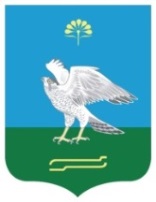 АДМИНИСТРАЦИЯ СЕЛЬСКОГО ПОСЕЛЕНИЯ МИЯКИБАШЕВСКИЙ СЕЛЬСОВЕТ МУНИЦИПАЛЬНОГО РАЙОНА МИЯКИНСКИЙ РАЙОН РЕСПУБЛИКИ БАШКОРТОСТАНҠАРАРПОСТАНОВЛЕНИЕ04 август 2016 й.№5304 августа 2016 г.№ п/пИзбирательный участокНомер избирательного участкаМесто для размещения агитационных материаловАдрес места для размещения агитационных материаловАнясевский избирательный участок№ 2730Здание и фойе МОБУ СОШ с. АнясевоРеспублика Башкортостан, Миякинский район, с. Анясево, ул. Центральная, д. 14Анясевский избирательный участок№ 2730Здание магазина в с. АнясевоРеспублика Башкортостан, Миякинский район, с. Анясево, ул. Центральная, д. 10Анясевский избирательный участок№ 2730Здание бывшего пожарного депо в с. АнясевоРеспублика Башкортостан, Миякинский район, с. Анясево, ул. Центральная, д. 7Анясевский избирательный участок№ 2730Здание бывшего магазина в д. УрнякРеспублика Башкортостан, Миякинский район, д. Урняк, ул. Шоссейная, д. 4Новомирский избирательный участок№ 2731Здание и фойе МОБУ СОШ им. И. Максимчи д. Новый МирРеспублика Башкортостан, Миякинский район, д. Новый Мир, ул. Молодежная, д. 12Новомирский избирательный участок№ 2731Здание магазина в д. Новый МирРеспублика Башкортостан, Миякинский район, д. Новый Мир, ул. Усова, д. 13Новомирский избирательный участок№ 2731Здание  магазина в д. Новый МирРеспублика Башкортостан, Миякинский район, д. Новый Мир, ул. Молодежная, д. 2Новомирский избирательный участок№ 2731Здание бывшего магазина в д. ДнепровкаРеспублика Башкортостан, Миякинский район, д. Днепровка, ул. Набережная, д. 40Новомирский избирательный участок№ 2731Здание бывшего магазина в д. КашкаровоРеспублика Башкортостан, Миякинский район, д. Кашкарово, ул. Гагарина, д. 2